DAV INSTITUTE OF ENGINEERING AND TECHNOLOGYKABIR NAGAR, JALANDHARDEPARTMENTAL INFORMATION OF CLASS REPRESENTATIVES AND CLASS INCHARGES OF MASTER OF BUSINESS ADMINISTRATIONMBA-3RD SEMESTERMobile No: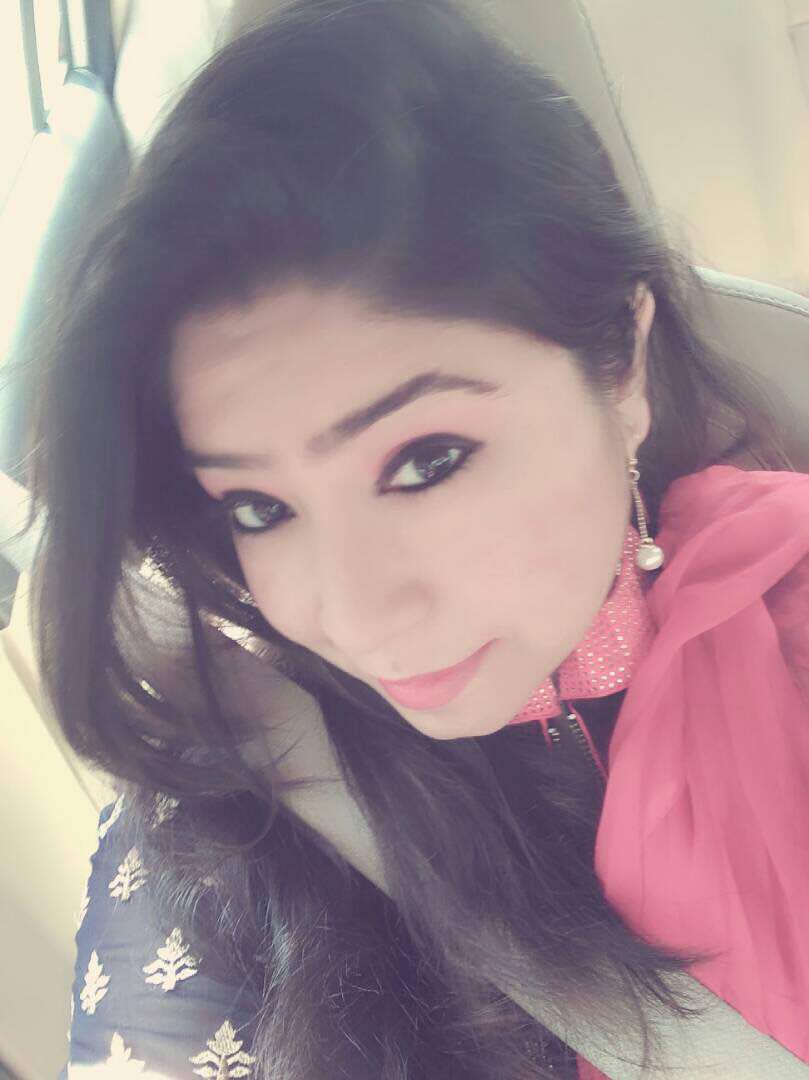 MBA-1ST SEMESTER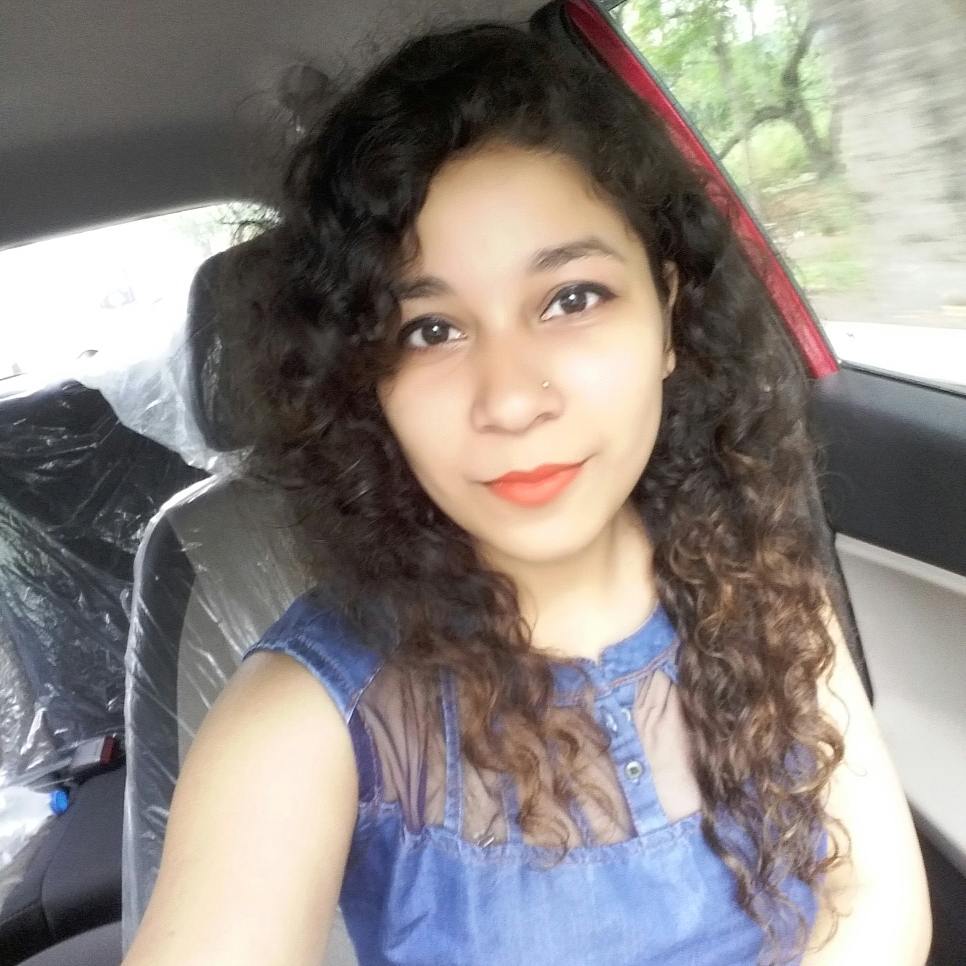 Dr. Ritu Sehgal						 Dr. Sonia ChawlaAssistant Prof. & Time-Table Incharge (MBA) 		 Prof. & Head (MBA)e-mail id: sehgalritu77@yahoo.com                                         e-mail id: mba@davietjal.org